Prírodné spoločenstváRastliny, živočíchy aj huby potrebujú pre svoj život základné životné podmienky. Sú to pôda, voda, svetlo, teplo a vzduch. Rastliny, živočíchy a huby vyžadujú rôzne životné podmienky. Rastliny, živočíchy a huby, ktoré potrebujú podobné životné podmienky, vytvárajú prírodné spoločenstvá.Rozoznávame tieto prírodné spoločenstvá:Lesné spoločenstvo- životným prostredím je les,Spoločenstvo lúk – životným prostredím sú lúky,Spoločenstvo polí – životným prostredím sú polia,Vodné spoločenstvo – životným prostredím je voda. Prírodné spoločenstvo tvoria rastliny, živočíchy a huby, ktoré žijú v spoločnom životnom prostredí a sú od seba vzájomne závislé.Napíš, aké základné životné podmienky potrebujú rastliny, živočíchy a huby pre život.Aké poznáme prírodné spoločenstvá? Sú štyri.____________________________________________________________________Pod obrázky napíš názvy prírodných spoločenstiev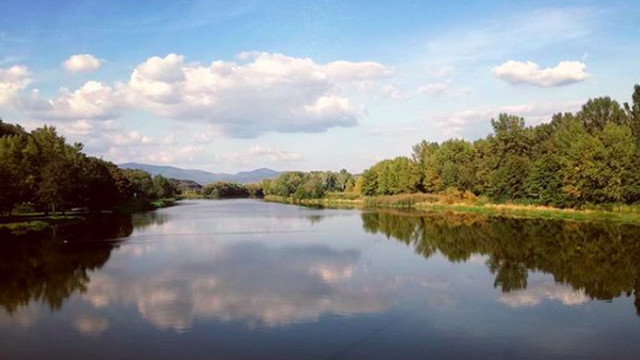 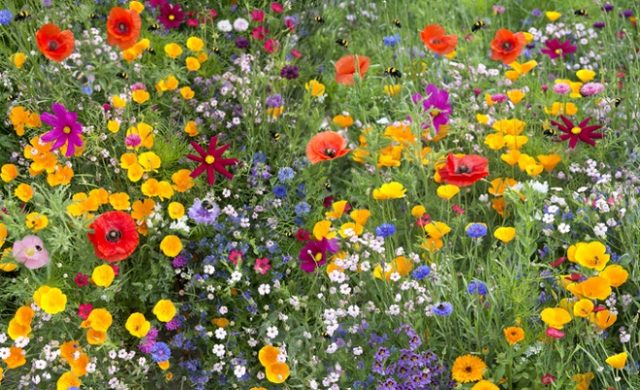 _______________________________          _______________________________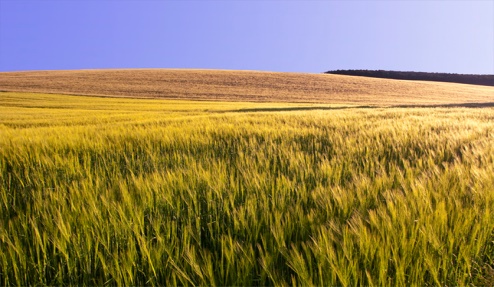 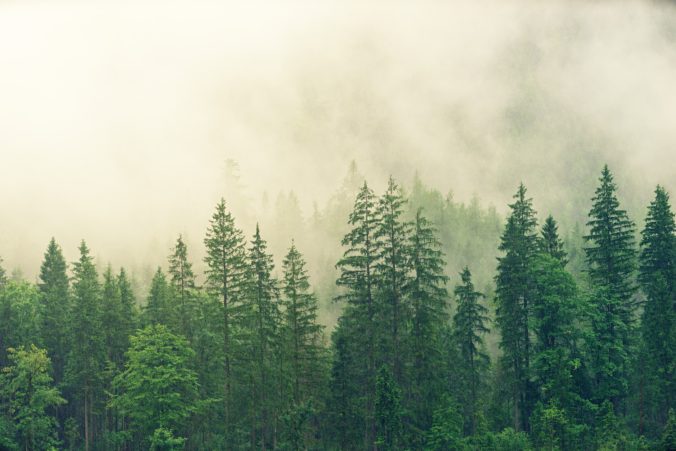 _____________________________         ______________________________________Pod obrázok napíš názov rastliny alebo živočícha a napíš, kde žijú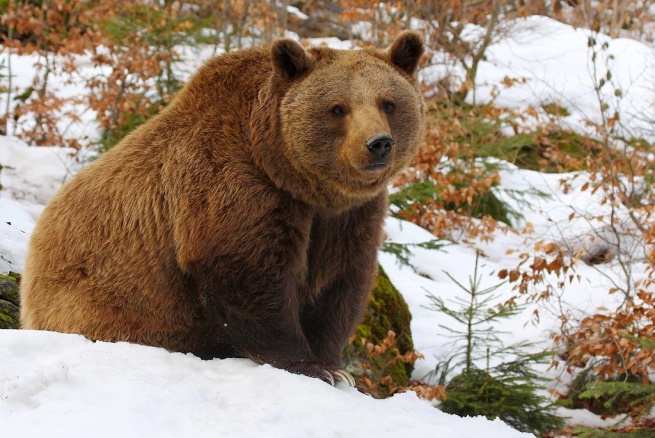 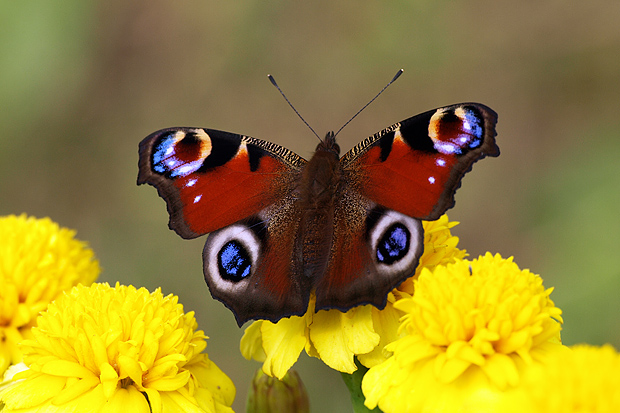 _________________________________              __________________________________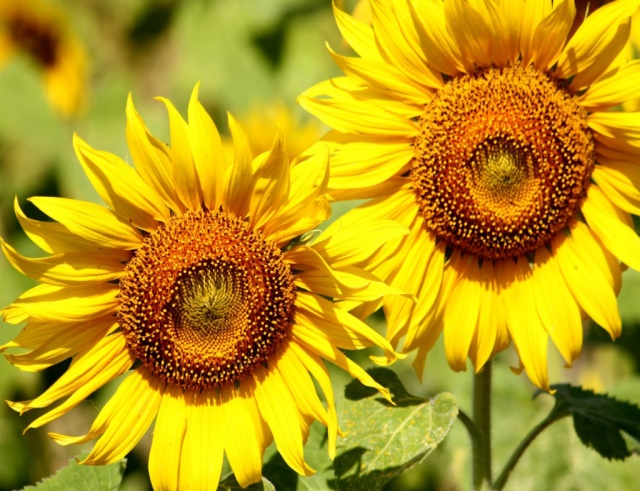 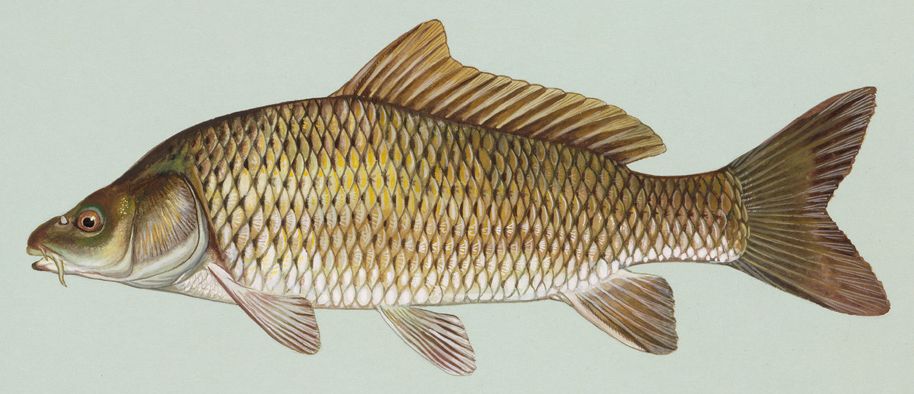 _____________________________________   ____________________________________